Přihláška a zápisový lístek do ZUŠ* Dle § 28, odstavec 2, zákona č. 561/2004 Sb. je povinen zákonný zástupce uvést rodné číslo pro povinné údaje o žákovi do školní matriky.Výtvarný obor:Výběr dne:Den	Učitel		Čas                         .pondělí   	Mgr. Kamila Šedý	            16.55 hod. do 19.20 hodúterý	Mgr. Kamila Šedý	            16.20 hod. do 18.55 hod    	čtvrtek	Alice Pokorná	            16.20 hod. do 18:55 hodProhlášení zákonného zástupce:Uděluji souhlas SUPŠ a ZUŠ Zámeček, s.r.o., Pod Vinicemi 82, 301 00 Plzeň, se zpracováním osobních údajůTento souhlas se uděluje na dobu 20 let. Poté budou výše zmíněné materiály a záznamy uložen v archivu. Byl jsem poučen o svých právech, zejména o svém právu tento souhlas kdykoli odvolat a to i bez udání důvodů, o právu přístupu k těmto údajům, právu na jejich opravu, o tom, že poskytnutí osobního údaje je dobrovolné, o právu na sdělení o tom, které osobní údaje byly zpracovány a k jakému účelu. Beru na vědomí, že v případě neuhrazení úplaty za vzdělání (školné) ve stanoveném termínu je důvodem pro ukončení studia syna – dcery dle Vyhlášky 71/2005 Sb, § 7, odst. d)Beru na vědomí, že dítě je možné odhlásit pouze písemně v pololetí (leden) a na konci školního roku (červen).Beru na vědomí, že jsem povinen neprodleně ohlásit vedení školy jakoukoliv změnu informací, které jsem uvedl/la, viz výše. Prohlašuji, že okamžikem odchodu žáka z prostoru ZUŠ, přebírám právní odpovědnost, vyplývající z povinnosti dohledu nad dítětem. Dávám souhlas s případným ošetřením lékařem. Svým podpisem stvrzuji, že jsem byl seznámen se Školním řádem.Pokud žák odchází v doprovodu, uveďte jména osob, které je vyzvednou. Musí být starší 18 let.Vyzvedávat budou tyto osoby:...........................................................................................................................................................................................................................................................................................................................Svým podpisem přihlašuji svého syna – dceru na ZUŠ Zámeček.V............................dne.......................		Podpis zákonného zástupce 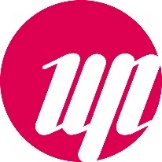 Střední uměleckoprůmyslová škola a Základní umělecká škola Zámeček s. r. o. Jméno a příjmení žáka:*Rodné číslo:Bydliště:Bydliště:Datum a místo narození:Státní občanství:Navštěvuje školu:Třída: Jméno a příjmení zákonného zástupce:Jméno a příjmení zákonného zástupce:Místo trvalého pobytu:Telefon:e-mail:e-mail:Další kontaktní osoba:Telefon:Údaje o zdravotní způsobilosti ke vzdělání a o zdravotních obtížích, které by mohli mít vliv na průběh vzdělávání (alergie, astma, specifické poruchy učení – např. dysortografie, dyskalkulie, a jiné, diabetes):Osobní údajeÚčel zpracováníZaškrtněte v případě souhlasuFotografie účastníkaPro účely prezentace, propagace a publicity školy na webových stránkách, Facebooku školy, na tiskovinách a propagačních materiálech školyJméno, příjmení, rok narození, dosažené výsledkysoutěže, kulturní a umělecké akce školy, propagační materiály školy, školní publikace